Załącznik Nr 8 do Regulaminu 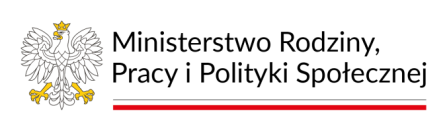        Zaniemyśl, dnia ……………………………………………………………..( imię i nazwisko uczestnika Programu         lub opiekuna prawnego)……………………………………….………………………………………                        (adres) Oświadczam,  że zapoznałem się z Programem „Asystent osobisty osoby z niepełnosprawnością”- dla Jednostek Samorządu Terytorialnego - edycja 2024, Regulaminem  i  zakresem czynności asystenta, co potwierdzam własnoręcznym  podpisem.							………………………………………….							     (podpis uczestnika Programu lub opiekuna prawnego)